 Как повысить мотивацию к учебе у подростков в школе: особенности и советы, как и чем мотивировать к обучению.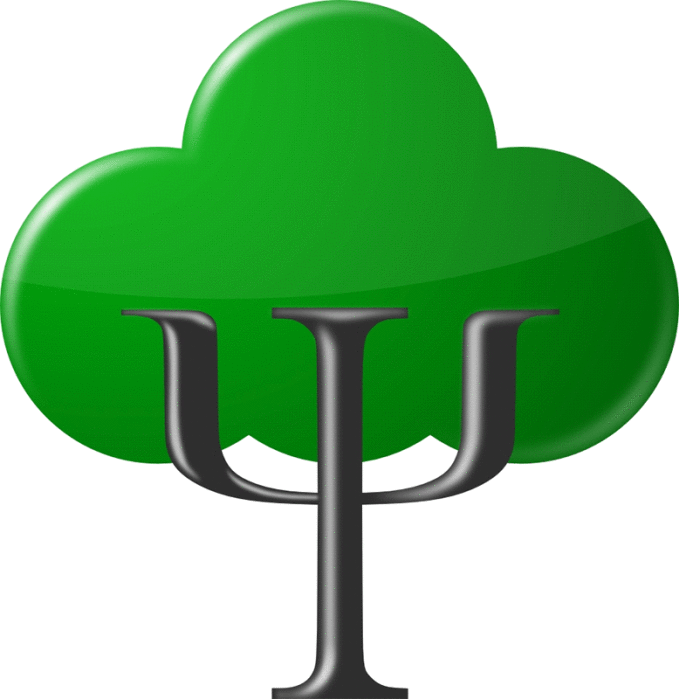 ‍Особенности мотивации подростковЕсли ребёнок с удовольствием учился в начальных классах, а с переходом в среднюю школу его интерес к учёбе начал снижаться, это может происходить по многим причинам. Возможно, пропал эффект новизны, или учебный азарт вытеснили новые увлечения.‍	Младшеклассника мотивирует учиться сам процесс получения новых знаний — достаточно лишь сделать его увлекательным. Подростку же важнее доказать миру, что он уже не ребёнок, получить уважение сверстников и признание старших.‍	Желание самореализации может стать хорошей основой мотивации подростков к учёбе. Объясните ему, что быть взрослым — значит брать на себя ответственность и принимать решения, а серьёзное отношение к учёбе будет лучшим способом доказать окружению свою состоятельность. Такая мотивация учебной деятельности, а также грамотная система поощрения и конструктивная критика позволят сформировать у подростка более зрелое отношение к учёбе, осознать важность самообразования и понять, зачем учёба необходима лично ему.‍	Методики мотивации подростковЧтобы успешно учиться, подростку важно осознавать практическую пользу получаемых знаний: как они пригодятся в жизни, помогут реализовать мечту, повлияют на его социальный статус и так далее.‍	Чтобы выбрать правильную методику учебной мотивации подростка, необходимо выяснить, что именно привлекает его в учебном процессе, и скорректировать этот процесс с учётом его потребностей.‍	По аналогии с трудовыми отношениями взрослых можно выделить пять типов мотивации учебной деятельности подростков. Рассмотрим каждый из них.1. Борец за идею. Есть подростки, которые не перестают гореть одной идеей на протяжении многих лет или постоянно придумывают себе новые устремления. Они романтики и мечтатели, обладающие незаурядной фантазией. «Идейники» часто берутся за масштабные проекты, но встречая на пути трудности, могут бросить на середине и увлечься чем-то другим.‍	Как мотивировать: чтобы «идейник» находил в себе силы преодолевать преграды и продолжал идти к своей мечте, ему необходима поддержка. Даже если идея вашего ребёнка не кажется вам стоящей, не критикуйте её. Помните, что многие великие люди вырастали именно из мечтателей. Покажите ребёнку, что искренне верите в него и помогите найти окружение, разделяющее его интересы: пусть он почувствует, что не один. И тогда он сможет преодолеть все трудности и не растеряет свой энтузиазм.‍	2. Душа компании. Если ваш подросток — выраженный экстраверт и любит находиться в центре внимания, значит, для него важнее всего быть нужным и принятым. Это можно использовать как способ учебной мотивации. Одобрение окружающих вызывает у таких подростков гордость и желание новых свершений, однако, они легко поддаются влиянию окружения.‍	Как мотивировать: ради общественного одобрения подросток готов на многое. Поэтому для успешной учёбы ему необходимо находиться в окружении, для которого знания и развитый интеллект — это ценность и повод для уважения. Кроме того, чтобы стимулировать желание учиться, «социальщика» нужно хвалить за успехи, и лучше всего публично.‍	3. Лидер. Быть первым, быть лучшим — формирование мотивации подростков этого типа происходит за счёт амбиций. Трудность достижения цели только усиливает интерес. Преодолев один рубеж, они уже смотрят на следующий. Можно подумать, что если подросток ориентирован на достижения, то особых трудностей с мотивацией возникнуть не должно. Однако не всё так просто: любая крупная неудача может стать для «лидера» фатальным ударом.‍	Как мотивировать: во-первых, «достиженцу» требуются правильные ориентиры. Подросток должен понимать, что первое место на районной олимпиаде открывает для него новые перспективы, а получение всех достижений в компьютерной игре едва ли поможет добиться успеха в жизни. Во-вторых, дайте подростку почувствовать, что цените его вне зависимости от успехов. Объясните, что в единичных неудачах нет ничего страшного. Кроме того, таким подросткам необходимо развивать эмпатию и пробуждать интерес к другим людям. Тогда они смогут приобрести ценные лидерские качества и не превратиться в эгоистичных карьеристов.‍	4. Исполнитель. Одни люди ориентированы на достижение результата, других увлекает сам процесс. Если «исполнитель» чётко знает, что от него требуется и каким будет следующий шаг, то работа будет вызывать у него удовлетворение. «Исполнители» отличаются хорошей усидчивостью и терпением, однако учебная мотивация таких подростков часто не выдерживает столкновения даже с небольшими трудностями, которые несёт в себе новый учебный материал.‍	Как мотивировать: для успешной учёбы «исполнителю» необходим контроль. Регулярно интересуйтесь его успехами и поощряйте их, а в случае неудач не критикуйте слишком строго, а помогите найти решение и поддержите его старания. Не стоит пытаться силой переделывать «исполнителя» в «лидера». Лучше использовать его сильные стороны: поощрять трудолюбие, усердие и внимательность к мелочам. Это поможет ему хорошо учиться и в будущем стать мастером своего дела.‍	5. «Бизнесмен» Подросткам этого типа принципиально важно, какую выгоду принесёт учёба. Они рассматривают учебный процесс как работу, за добросовестное выполнение которой рассчитывают получить материальные блага. Люди с таким типом мотивации знают цену своим усилиям и времени, что позволит им найти достойную работу. Однако необходимо сформировать у них правильные представления о ценностях — материальных и не только.‍	Как мотивировать: для «бизнесмена» идеально подходит система внешней мотивации. Он готов усердно трудиться, зная, что в конце его ждёт приз. Поэтому за успехи его следует поощрять подарками и, возможно, даже деньгами. Однако важно делать это последовательно: обговорить заранее, какой конкретный результат вы от него ждёте, и что он получит за него. И конечно, ценность подарка должна быть пропорциональна успеху. Важно, чтобы у подростка сложились правильное представление о ценности своего труда. Также необходимо воспитывать в нём ответственное отношение к имуществу и развивать другие стороны его личности. Интерес к материальной стороне жизни похвален, но он не должен быть единственным.‍Все описываемые выше типы встречаются в чистом виде довольно редко, как правило, они сосуществуют в различных комбинациях. Кроме того, необходимо учитывать, что с возрастом мотивация подростков может меняться.‍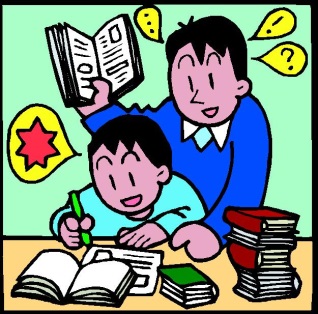  Как повысить мотивацию подросткаВ заключение приведём несколько советов, справедливых для всех мотивационных типов:‍Поощряйте самостоятельность подростка. Ему важно, чтобы старшие воспринимали его как равного. Покажите своему ребёнку, что верите в его собственные силы. Помогайте ему, только если он просит, и даже тогда не предлагайте готовых решений. ‍Сравнивайте достижения подростка только с его собственными. Сравнения с более успешными сверстниками вызовет лишь ревность и понизит самооценку. ‍Не критикуйте подростка в присутствии третьих лиц. Свои претензии высказывайте наедине и конструктивно. Фразы вроде «ты никогда ничего не добьёшься» никак не способствуют учебной мотивации. Подавайте пример. Представление о том, что такое «быть взрослым», подросток получает прежде всего от вас. Если вы хотите, чтобы он стремился к знаниям, регулярно уделяйте внимание собственному развитию.